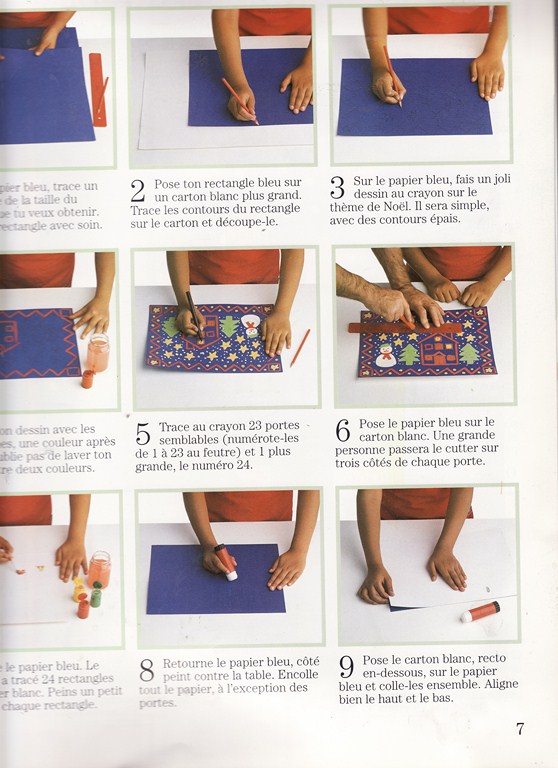 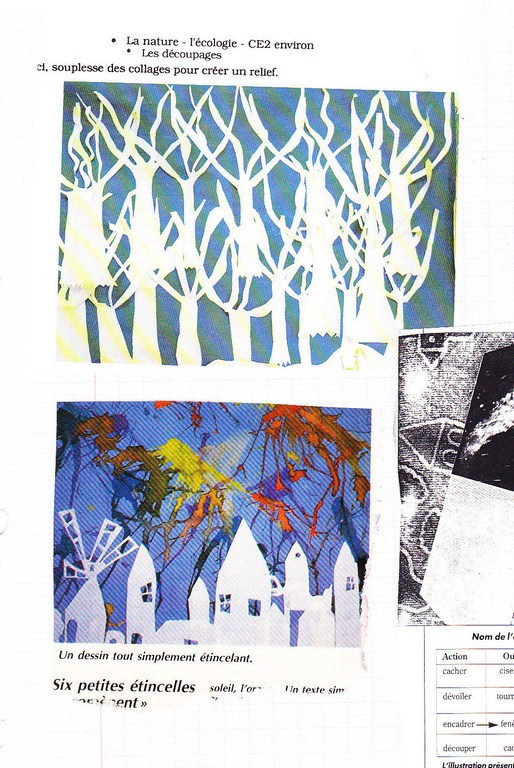 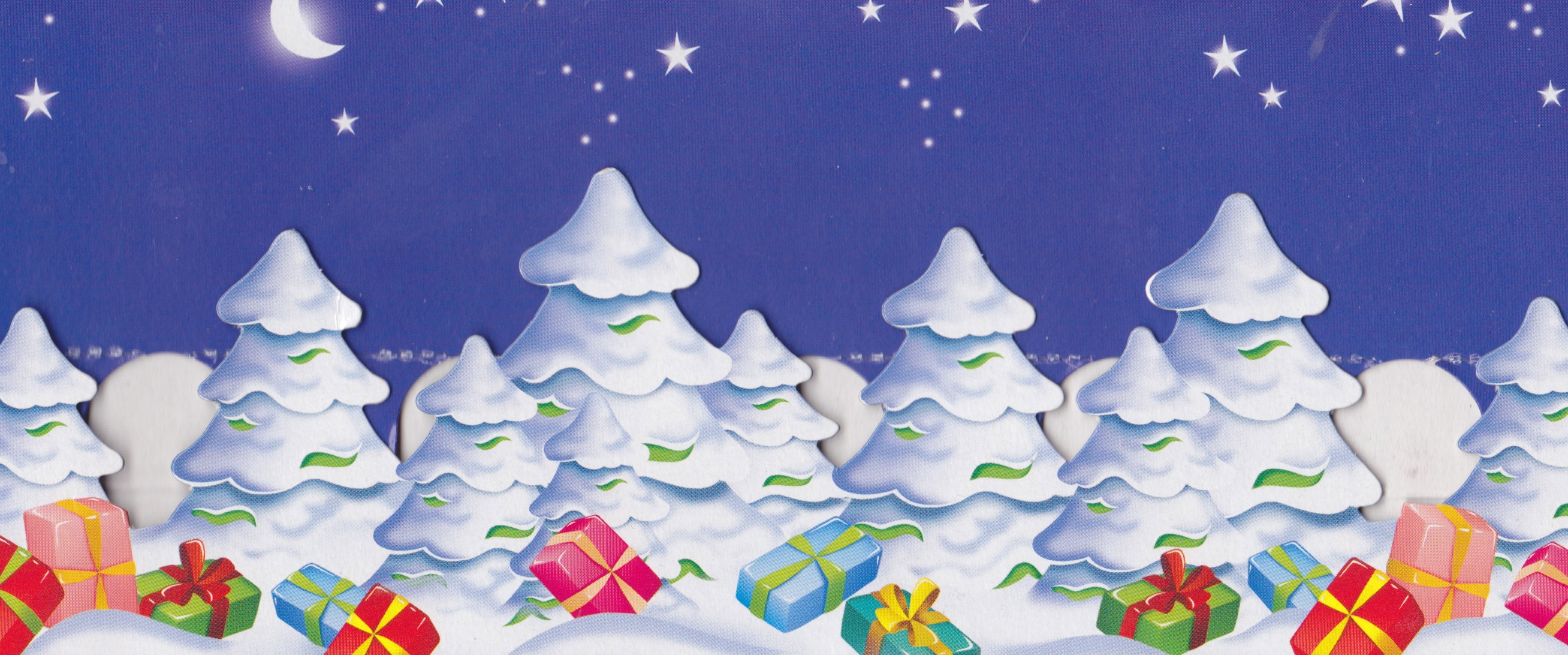 Détourner un tableau de peintre neige et faire un décor de NoelLa pie par exemple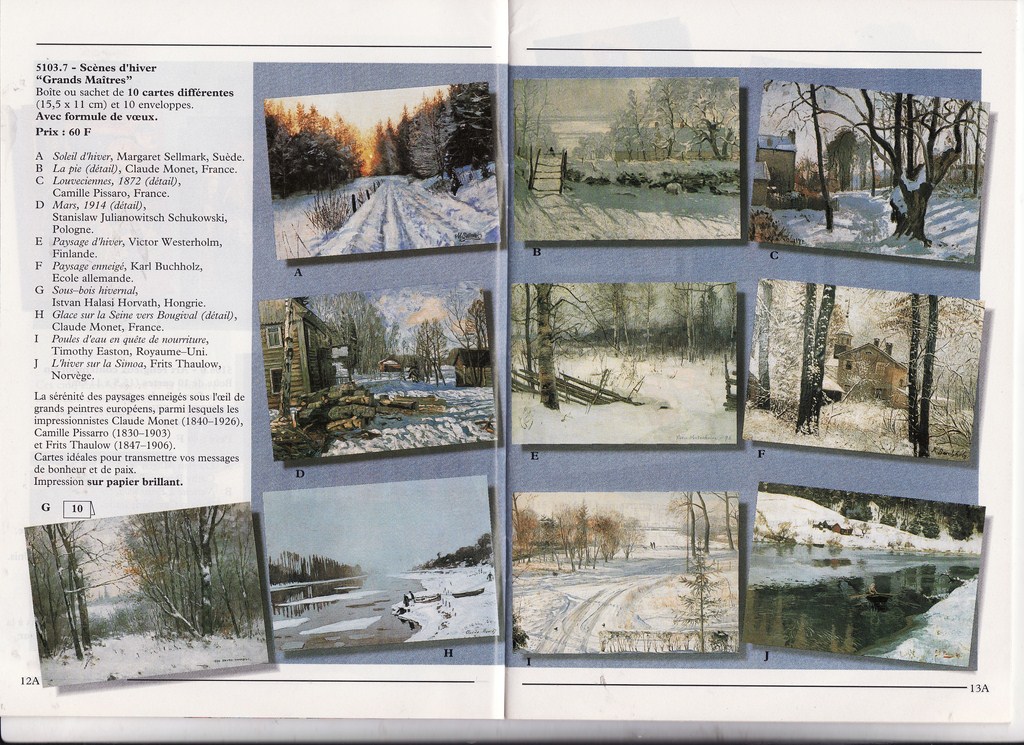 